Информационное письмо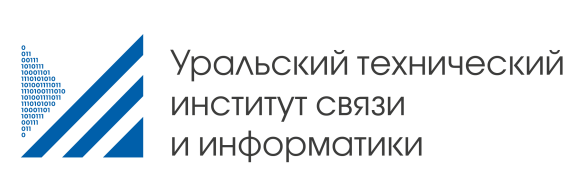 Уральский технический институт связи и информатики (филиал) ФГБОУ ВО «Сибирский государственный университет телекоммуникаций и информатики» в г. Екатеринбурге (УрТИСИ СибГУТИ) 21-26 ноября 2022 года проводит I этап XXIV студенческой научно-практической конференции «актуальные вопросы цифровой экономики винфокоммуникационном вузе»Научные направления: - Системы, сети и устройства телекоммуникаций - Вычислительные машины, комплексы и компьютерные сети- Экономика и управление народным хозяйством (по отраслям и сферам деятельности)- Физическая химияТребования к оформлению тезисов научно-практической конференции студентов уртиси сибгутиДопустимый объем тезисов – 1 стр. формата А4 (включая список литературы).Статья должна иметь (в порядке следования): ФИО автора(ов), номер группы, ФИО научного руководителя, заголовок, основную часть доклада (постановка задачи, цель, результаты работы, анализ полученных результатов), список литературы.Формат текста: текстовый редактор Word (любая версия).При наборе текста использовать следующие установки:Шрифт – Times New Roman;Кегль шрифта – 12 pt (для таблиц – 10 pt);Интервал – одинарный;Поля: верхнее – 1 см, левое – 2,5 см; правое – 1 см, нижнее – 1 см;Выравнивание по ширине строки;Абзац – отступ первой строки – 10 мм;Заголовок (название статьи) - все буквы прописные жирные, по центру;Рисунки и таблицы должны иметь подписи (Рис. 1. Название рисунка; Таблица 1. Название таблицы (выравнивание по центру)). Шрифт Times New Roman, 10 pt;Формулы следует набирать в редакторе формул Microsoft Equation. Размер символов должен соответствовать принятым по умолчанию значениям основного текста. Нумеруются только те формулы, на которые есть ссылки в тексте. Сквозная нумерация формул выполняется по всему тексту доклада по правому краю печатного поля. Формулы нумеруют в круглых скобках.Наличие списка литературы или библиографического списка обязательно.Наличие ссылок на литературу (библиографический источник) в тексте обязательно.Студентам СПО, бакалавриата, магистратуры необходимо согласовать статью со своим научным руководителем.Предварительная проверка тезисов программой «Антиплагиат» обязательна! Допускаемый процент самоцитирования - не более 30%.В случае несоответствия статьи требованиям оформления, несоответствия тематике и научному направлению конференции оргкомитет оставляет за собой право отклонить представленные к публикации материалы.Срок приема статей – до 21 ноября 2022 г.ОБРАЗЕЦ Оформления тезисов студенческой научно-практической конференции УрТИСИ сибгутиМирзоян О.А., гр. ИТ-91бНаучный руководитель: Тарасов Е.С.Использование технологий Интернет-вещей в Образовательном процессе ВУЗаЦелью данной работы является рассмотрение технологий интернета вещей, их применение в сфере образования.  Интернет вещей – это технология, которая с каждым годом набирает популярность в разных сферах деятельности человека, обладает значительным потенциалом для сферы образования, где разработка данной концепции произведена пока еще недостаточно глубоко. Технологии Интернета вещей применяются во многих сферах деятельности человека. Вместе с тем, можно утверждать, что существуют сферы, где потенциал Интернета вещей изучен и разработан пока еще недостаточно. В частности, такой сферой является образование, где возможна разработка концепций умной аудитории и умного ВУЗа.Благодаря Интернету вещей такие пассивные элементы интерьера, как доска и парта, могут превратиться в интеллектуальных помощников. Различные предметы и приложения, составляющие образовательную среду, можно запрограммировать определенным образом в зависимости от задачи [1].Концепция «умного» образования предполагает наличие базы общих стандартов, соглашений и технологий, с которой работают учебные заведения по всему миру. «Умная» система образования имеет целый комплект услуг: виртуальные аудитории, интерактивны доски, электронные журналы, «умные» парты с тачскрином для коллективной работы, камеры в аудиториях для трансляции лекции в режиме on-line, электронные браслеты или пропуска для контроля посещаемости и получения индивидуальных заданий. Виртуальная аудитория - это физическое пространство в виде учебной аудитории c видеостеной из экранов высокого разрешения в форме буквы U. В аудитории преподаватель взаимодействует с участниками, которые получают доступ к системе через программное обеспечение. Технология полностью интерактивная.Преподаватель может обращаться к студентам индивидуально, разделять на группы, проводить опросы в режиме реального времени, участники видят и слышат друг друга. Проигрывание видео происходит в формате 360°.Вершиной развития досок стали интерактивные доски. Интерактивная доска выглядит как обычная маркерная, но подключается к компьютеру с помощью проводов (USB-кабель или кабель последовательного порта) или с помощью беспроводной связи на частоте 2.4 ГГц или Bluetooth. Все, что пишется на электронной интерактивной доске, мгновенно появляется на экране персонального компьютера. Достоинство электронных интерактивных досок - возможность анимации: просмотр сделанных рисунков, запись лекций в реальном времени. Используя специализированные программы, можно расширить географию аудитории и проводить обучающие семинары одновременно в нескольких городах страны, используя онлайн - передачу данных [1]. Таким образом «Умная» система образования поможет повысить интерес студентов к учёбе, облегчить процесс преподавания, упростить доступ к учебным материалам, так как возможна автоматическая рассылка заданий, литературы, которая поможет в процессе обучения. Появляется возможность фиксировать достижения студента в разных дисциплинах и выполнении заданий, формировать для него индивидуальную программу, подбирая задания в зависимости от способностей, донести информацию целенаправленно и адресно. Можно сократить время переклички, если студенты опознаются с помощью карт с QR-кодом или умных браслетов, которые также могут использоваться в качестве пропуска при прохождении в образовательное учреждение через систему идентификации.Список источников:IT.UA Интернет вещей (Internet of Things, IoT) [Электронный ресурс] ITENTERPRISE 2020 Режим доступа: https://www.it.ua/ru/knowledge-base/technology-innovation/internet-veschej-internet-of-things-iot  (Дата обращения 18.11.2020)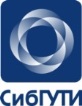 МИНИСТЕРСТВО ЦИФРОВОГО РАЗВИТИЯ, СВЯЗИ И МАССОВЫХ КОММУНИКАЦИЙ РОССИЙСКОЙ ФЕДЕРАЦИИФЕДЕРАЛЬНОЕ ГОСУДАРСТВЕННОЕ БЮДЖЕТНОЕ ОБРАЗОВАТЕЛЬНОЕ УЧРЕЖДЕНИЕВЫСШЕГО ОБРАЗОВАНИЯ«СИБИРСКИЙ ГОСУДАРСТВЕННЫЙ УНИВЕРСИТЕТ ТЕЛЕКОММУНИКАЦИЙ И ИНФОРМАТИКИ»(СибГУТИ)УРАЛЬСКИЙ ТЕХНИЧЕСКИЙ ИНСТИТУТ СВЯЗИ И ИНФОРМАТИКИ (ФИЛИАЛ) в г. Екатеринбурге (УрТИСИ СибГУТИ)